     DICHIARAZIONE RELATIVA ALLA PREVENZIONE DEL CONTAGIO DA COVID-19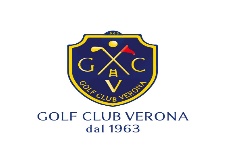 Io sottoscritto	nato a	il    /    /	consapevole delle conseguenze penali previste in caso di attestazioni o dichiarazioni medici a pubblico ufficiale (art. 495 c.p.), ai sensi e per gli effetti degli artt. 46 e 47 del DPR n. 445/2000DICHIARO DI:aver preso visione del Protocollo federale e le Linee Guida federali per contrastare e ridurre i rischi di contagio da COVID19 nella pratica dello sport del Golf;aver preso visione del protocollo di insegnamento PGAI;aver preso visione del protocollo adottato dal Circolo ospitante;avere un hcp.index inferiore a 18,4(uomo),26,4(donna) e36(junior);essere in possesso di certificato medico sportivo per la pratica al golf( 2anni)aver preso visione del Protocollo di sicurezza anticontagio emergenza epidemiologica da COVID19;essermi sottoposto, prima dell’accesso alla sede di allenamento, alla rilevazione della temperatura corporea, risultata non superiore a 37,5°;non aver ricevuto diagnosi accertata di infezione da nuovo Coronavirus COVID-19;non essere stato o non essere a conoscenza di essere stato in contatto stretto con una persona affetta da nuovo Coronavirus COVID-19;non aver ricevuto comunicazione da parte delle autorità competenti in merito ad un contatto stretto con una persona contagiata da nuovo Coronavirus COVID-19;non essere attualmente sottoposto alla misura della quarantena o dell’isolamento fiduciario consorveglianza sanitaria ai sensi della normativa in vigore;non avere avuto sintomi riferibili ad infezione da nuovo Coronavirus COVID-19 negli ultimi 15 giorni, tra i quali:-Temperatura oltre 37.5°;-Tosse, astenia, dispnea, mialgie, diarrea, anosmia e ageusia.E MI IMPEGNO A:rispettare i Protocolli e le Linee Guida federali, nonché il Protocollo adottato dal Circolo ospitante la competizione sportiva;attenermi alle misure generali di prevenzione e cautela imposte dalle Autorità Competenti, osservare l’obbligo di distanziamento interpersonale e di utilizzare i DPI secondo le modalità prescritte dal Protocollo Federale, dal Circolo ospitante e dalle Autorità competenti;continuare ad attenermi alle misure generali di prevenzione e cautela imposte dalle AutoritàCompetenti al di fuori dell’attività federale;in caso di comparsa di sintomi durante la permanenza presso la sede di allenamento a rispettare e seguire tutte le prescrizioni previste a tal riguardo dal Protocollo di sicurezza anticontagio emergenza epidemiologica da COVID19;LUOGO		FIRMA:DATA     / / 	